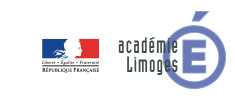 Question directrice : Comment planifier les différentes tâches ?→ Travail demandé : 1) Vous devez établir la liste des tâches à réaliser ainsi que leur répartition dans le temps. Utilisez le logiciel GanttProject pour faire le planning.2) Après avoir déterminé les tâches, il faut savoir qui les réalise, utilisez votre travail précédent afin de nommer les responsables de chacune d’entre elles.Séquence S27Réalisation du prototype.ACTIVITE N°1Cycle 43èmeSéquence S27Réalisation du prototype.Projet.Cycle 43èmeCompétences développées en activitésCompétences développées en activitésConnaissances associéesCT 1.4Participer à l’organisation et au déroulement de projets.Organisation d’un groupe de projet, rôle des participants, planning, revue de projets.